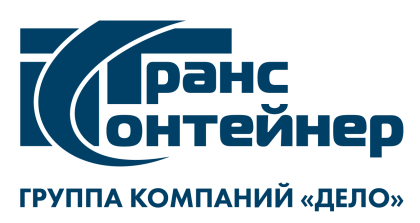 Филиал ПАО «ТрансКонтейнер»на Приволжской  железной дороге410017, г. Саратов, ул. Шелковичная, д.11 /15тел.: 8 (8452) 42-26-78e-mail: trcont_priv@trcont.ru | www.trcont.com Изменение № 4 от 14.12.2021е № 4 от 28.07.2021                                                ВНИМАНИЕ!филиал ПАО «ТрансКонтейнер» на Приволжской железной дороге уведомляет о внесении изменений в документацию о закупке способом размещения оферты № РО-НКППРИВ-19-0008 на право заключения договора (договоров) на аренду транспортных средств с экипажем 1.  Приложение № 1 к техническому заданию раздела № 4 документации о закупке изложить в следующей редакции: «Приложение № 1 к техническому заданию раздела № 4 документации о закупке Сверхнормативное время под загрузкой/выгрузкой контейнера на складе грузоотправителя / грузополучателя первые 15 минут простоя в расчет не принимаются, свыше 15 минут принимаются как за полный час.Установленная максимальная весовая норма брутто по загрузке контейнеров при перевозке 20 фут (24 т) контейнера составляет 19 т, при перевозке 20 фут (30 т ) контейнера составляет 19 т, при перевозке 40 фут (30 т ) контейнера составляет 22 т.             В случае возникновения необходимости в дополнительной зоне, маршруте, расстоянии, временном диапазоне, изменении перечня водителей и др., такие условия вносятся в договор, путем подписания приложения  к договору без проведения дополнительных процедур размещения оферты.   В связи с актуализацией документации по размещению оферты внесены изменения в документацию о закупке. Актуальная редакция документации о закупке по размещению оферты № РО-НКППРИВ-19-0008, размещена на официальном сайте ПАО «ТрансКонтейнер» (http://www.trcont.ru), и в Единой информационной системе в сфере закупок товаров, работ, услуг для обеспечения государственных и муниципальных нужд (www.zakupki.gov.ru). Председатель Конкурсной комиссии   филиала ПАО «ТрансКонтейнер»  на Приволжской железной дороге                                                       К.А. Шпаков Таблица №1Таблица №1Предельные ставки арендной платы транспортного средства с экипажем при перевозке контейнеров со/на станции/ию Анисовка Приволжской железной дороги по г. Энгельсу Саратовской области и прилегающим районамПредельные ставки арендной платы транспортного средства с экипажем при перевозке контейнеров со/на станции/ию Анисовка Приволжской железной дороги по г. Энгельсу Саратовской области и прилегающим районамПредельные ставки арендной платы транспортного средства с экипажем при перевозке контейнеров со/на станции/ию Анисовка Приволжской железной дороги по г. Энгельсу Саратовской области и прилегающим районамПредельные ставки арендной платы транспортного средства с экипажем при перевозке контейнеров со/на станции/ию Анисовка Приволжской железной дороги по г. Энгельсу Саратовской области и прилегающим районамПредельные ставки арендной платы транспортного средства с экипажем при перевозке контейнеров со/на станции/ию Анисовка Приволжской железной дороги по г. Энгельсу Саратовской области и прилегающим районамПредельные ставки арендной платы транспортного средства с экипажем при перевозке контейнеров со/на станции/ию Анисовка Приволжской железной дороги по г. Энгельсу Саратовской области и прилегающим районамПредельные ставки арендной платы транспортного средства с экипажем при перевозке контейнеров со/на станции/ию Анисовка Приволжской железной дороги по г. Энгельсу Саратовской области и прилегающим районамПредельные ставки арендной платы транспортного средства с экипажем при перевозке контейнеров со/на станции/ию Анисовка Приволжской железной дороги по г. Энгельсу Саратовской области и прилегающим районамПредельные ставки арендной платы транспортного средства с экипажем при перевозке контейнеров со/на станции/ию Анисовка Приволжской железной дороги по г. Энгельсу Саратовской области и прилегающим районамПредельные ставки арендной платы транспортного средства с экипажем при перевозке контейнеров со/на станции/ию Анисовка Приволжской железной дороги по г. Энгельсу Саратовской области и прилегающим районамПредельные ставки арендной платы транспортного средства с экипажем при перевозке контейнеров со/на станции/ию Анисовка Приволжской железной дороги по г. Энгельсу Саратовской области и прилегающим районамПредельные ставки арендной платы транспортного средства с экипажем при перевозке контейнеров со/на станции/ию Анисовка Приволжской железной дороги по г. Энгельсу Саратовской области и прилегающим районамПредельные ставки арендной платы транспортного средства с экипажем при перевозке контейнеров со/на станции/ию Анисовка Приволжской железной дороги по г. Энгельсу Саратовской области и прилегающим районамПредельные ставки арендной платы транспортного средства с экипажем при перевозке контейнеров со/на станции/ию Анисовка Приволжской железной дороги по г. Энгельсу Саратовской области и прилегающим районамПредельные ставки арендной платы транспортного средства с экипажем при перевозке контейнеров со/на станции/ию Анисовка Приволжской железной дороги по г. Энгельсу Саратовской области и прилегающим районамПредельные ставки арендной платы транспортного средства с экипажем при перевозке контейнеров со/на станции/ию Анисовка Приволжской железной дороги по г. Энгельсу Саратовской области и прилегающим районамПредельные ставки арендной платы транспортного средства с экипажем при перевозке контейнеров со/на станции/ию Анисовка Приволжской железной дороги по г. Энгельсу Саратовской области и прилегающим районамПредельные ставки арендной платы транспортного средства с экипажем при перевозке контейнеров со/на станции/ию Анисовка Приволжской железной дороги по г. Энгельсу Саратовской области и прилегающим районамПредельные ставки арендной платы транспортного средства с экипажем при перевозке контейнеров со/на станции/ию Анисовка Приволжской железной дороги по г. Энгельсу Саратовской области и прилегающим районамПредельные ставки арендной платы транспортного средства с экипажем при перевозке контейнеров со/на станции/ию Анисовка Приволжской железной дороги по г. Энгельсу Саратовской области и прилегающим районамПредельные ставки арендной платы транспортного средства с экипажем при перевозке контейнеров со/на станции/ию Анисовка Приволжской железной дороги по г. Энгельсу Саратовской области и прилегающим районамПредельные ставки арендной платы транспортного средства с экипажем при перевозке контейнеров со/на станции/ию Анисовка Приволжской железной дороги по г. Энгельсу Саратовской области и прилегающим районамПредельные ставки арендной платы транспортного средства с экипажем при перевозке контейнеров со/на станции/ию Анисовка Приволжской железной дороги по г. Энгельсу Саратовской области и прилегающим районамПредельные ставки арендной платы транспортного средства с экипажем при перевозке контейнеров со/на станции/ию Анисовка Приволжской железной дороги по г. Энгельсу Саратовской области и прилегающим районамПредельные ставки арендной платы транспортного средства с экипажем при перевозке контейнеров со/на станции/ию Анисовка Приволжской железной дороги по г. Энгельсу Саратовской области и прилегающим районамПредельные ставки арендной платы транспортного средства с экипажем при перевозке контейнеров со/на станции/ию Анисовка Приволжской железной дороги по г. Энгельсу Саратовской области и прилегающим районамПредельные ставки арендной платы транспортного средства с экипажем при перевозке контейнеров со/на станции/ию Анисовка Приволжской железной дороги по г. Энгельсу Саратовской области и прилегающим районамПредельные ставки арендной платы транспортного средства с экипажем при перевозке контейнеров со/на станции/ию Анисовка Приволжской железной дороги по г. Энгельсу Саратовской области и прилегающим районамПредельные ставки арендной платы транспортного средства с экипажем при перевозке контейнеров со/на станции/ию Анисовка Приволжской железной дороги по г. Энгельсу Саратовской области и прилегающим районамПредельные ставки арендной платы транспортного средства с экипажем при перевозке контейнеров со/на станции/ию Анисовка Приволжской железной дороги по г. Энгельсу Саратовской области и прилегающим районамПредельные ставки арендной платы транспортного средства с экипажем при перевозке контейнеров со/на станции/ию Анисовка Приволжской железной дороги по г. Энгельсу Саратовской области и прилегающим районамПредельные ставки арендной платы транспортного средства с экипажем при перевозке контейнеров со/на станции/ию Анисовка Приволжской железной дороги по г. Энгельсу Саратовской области и прилегающим районамПредельные ставки арендной платы транспортного средства с экипажем при перевозке контейнеров со/на станции/ию Анисовка Приволжской железной дороги по г. Энгельсу Саратовской области и прилегающим районамПредельные ставки арендной платы транспортного средства с экипажем при перевозке контейнеров со/на станции/ию Анисовка Приволжской железной дороги по г. Энгельсу Саратовской области и прилегающим районамПредельные ставки арендной платы транспортного средства с экипажем при перевозке контейнеров со/на станции/ию Анисовка Приволжской железной дороги по г. Энгельсу Саратовской области и прилегающим районамПредельные ставки арендной платы транспортного средства с экипажем при перевозке контейнеров со/на станции/ию Анисовка Приволжской железной дороги по г. Энгельсу Саратовской области и прилегающим районамПредельные ставки арендной платы транспортного средства с экипажем при перевозке контейнеров со/на станции/ию Анисовка Приволжской железной дороги по г. Энгельсу Саратовской области и прилегающим районамПредельные ставки арендной платы транспортного средства с экипажем при перевозке контейнеров со/на станции/ию Анисовка Приволжской железной дороги по г. Энгельсу Саратовской области и прилегающим районамПредельные ставки арендной платы транспортного средства с экипажем при перевозке контейнеров со/на станции/ию Анисовка Приволжской железной дороги по г. Энгельсу Саратовской области и прилегающим районамНаименование зоны Типоразмер контейнераТипоразмер контейнераТипоразмер контейнераПредельные ставки арендной платы 
за контейнер
(руб., без учета НДС)Предельные ставки арендной платы 
за контейнер
(руб., без учета НДС)Предельные ставки арендной платы 
за контейнер
(руб., без учета НДС)Предельные ставки арендной платы 
за контейнер
(руб., без учета НДС)Предельные ставки арендной платы 
за контейнер
(руб., без учета НДС)Обозначение зоныОбозначение зоныОбозначение зоныОбозначение зоны г. Энгельс (ст. Анисовка)20 фут20 фут20 фут9700,009700,009700,009700,009700,00РФ_САР_ЭНГЕЛЬСРФ_САР_ЭНГЕЛЬСРФ_САР_ЭНГЕЛЬСРФ_САР_ЭНГЕЛЬС г. Энгельс (ст. Анисовка)40 фут40 фут40 фут12700,0012700,0012700,0012700,0012700,00РФ_САР_ЭНГЕЛЬСРФ_САР_ЭНГЕЛЬСРФ_САР_ЭНГЕЛЬСРФ_САР_ЭНГЕЛЬСс. Березовка20 фут 20 фут 20 фут 14500,0014500,0014500,0014500,0014500,00РФ_САР_ЭНГЕЛЬССКИЙ_Р_002РФ_САР_ЭНГЕЛЬССКИЙ_Р_002РФ_САР_ЭНГЕЛЬССКИЙ_Р_002РФ_САР_ЭНГЕЛЬССКИЙ_Р_002пгт. Дергачи20 фут20 фут20 фут21000,0021000,0021000,0021000,0021000,00РФ_САР_ДЕРГАЧЕВСКИЙ_Р_001РФ_САР_ДЕРГАЧЕВСКИЙ_Р_001РФ_САР_ДЕРГАЧЕВСКИЙ_Р_001РФ_САР_ДЕРГАЧЕВСКИЙ_Р_001с. Титоренко20 фут20 фут20 фут17200,0017200,0017200,0017200,0017200,00РФ_САР_ЭНГЕЛЬССКИЙ_Р_003РФ_САР_ЭНГЕЛЬССКИЙ_Р_003РФ_САР_ЭНГЕЛЬССКИЙ_Р_003РФ_САР_ЭНГЕЛЬССКИЙ_Р_003  с. Шумейка20 фут20 фут20 фут12600,0012600,0012600,0012600,0012600,00РФ_САР_ЭНГЕЛЬССКИЙ_Р_004РФ_САР_ЭНГЕЛЬССКИЙ_Р_004РФ_САР_ЭНГЕЛЬССКИЙ_Р_004РФ_САР_ЭНГЕЛЬССКИЙ_Р_004Таблица №2Таблица №2Таблица №2Таблица №2Предельные ставки арендной платы транспортного средства с экипажем
при перевозке контейнеров со/на станции/ию Трофимовский-2 Приволжской железной дороги по г. Саратову Саратовской области и прилегающим районамПредельные ставки арендной платы транспортного средства с экипажем
при перевозке контейнеров со/на станции/ию Трофимовский-2 Приволжской железной дороги по г. Саратову Саратовской области и прилегающим районамПредельные ставки арендной платы транспортного средства с экипажем
при перевозке контейнеров со/на станции/ию Трофимовский-2 Приволжской железной дороги по г. Саратову Саратовской области и прилегающим районамПредельные ставки арендной платы транспортного средства с экипажем
при перевозке контейнеров со/на станции/ию Трофимовский-2 Приволжской железной дороги по г. Саратову Саратовской области и прилегающим районамПредельные ставки арендной платы транспортного средства с экипажем
при перевозке контейнеров со/на станции/ию Трофимовский-2 Приволжской железной дороги по г. Саратову Саратовской области и прилегающим районамПредельные ставки арендной платы транспортного средства с экипажем
при перевозке контейнеров со/на станции/ию Трофимовский-2 Приволжской железной дороги по г. Саратову Саратовской области и прилегающим районамПредельные ставки арендной платы транспортного средства с экипажем
при перевозке контейнеров со/на станции/ию Трофимовский-2 Приволжской железной дороги по г. Саратову Саратовской области и прилегающим районамПредельные ставки арендной платы транспортного средства с экипажем
при перевозке контейнеров со/на станции/ию Трофимовский-2 Приволжской железной дороги по г. Саратову Саратовской области и прилегающим районамПредельные ставки арендной платы транспортного средства с экипажем
при перевозке контейнеров со/на станции/ию Трофимовский-2 Приволжской железной дороги по г. Саратову Саратовской области и прилегающим районамПредельные ставки арендной платы транспортного средства с экипажем
при перевозке контейнеров со/на станции/ию Трофимовский-2 Приволжской железной дороги по г. Саратову Саратовской области и прилегающим районамПредельные ставки арендной платы транспортного средства с экипажем
при перевозке контейнеров со/на станции/ию Трофимовский-2 Приволжской железной дороги по г. Саратову Саратовской области и прилегающим районамПредельные ставки арендной платы транспортного средства с экипажем
при перевозке контейнеров со/на станции/ию Трофимовский-2 Приволжской железной дороги по г. Саратову Саратовской области и прилегающим районамПредельные ставки арендной платы транспортного средства с экипажем
при перевозке контейнеров со/на станции/ию Трофимовский-2 Приволжской железной дороги по г. Саратову Саратовской области и прилегающим районамПредельные ставки арендной платы транспортного средства с экипажем
при перевозке контейнеров со/на станции/ию Трофимовский-2 Приволжской железной дороги по г. Саратову Саратовской области и прилегающим районамПредельные ставки арендной платы транспортного средства с экипажем
при перевозке контейнеров со/на станции/ию Трофимовский-2 Приволжской железной дороги по г. Саратову Саратовской области и прилегающим районамПредельные ставки арендной платы транспортного средства с экипажем
при перевозке контейнеров со/на станции/ию Трофимовский-2 Приволжской железной дороги по г. Саратову Саратовской области и прилегающим районамПредельные ставки арендной платы транспортного средства с экипажем
при перевозке контейнеров со/на станции/ию Трофимовский-2 Приволжской железной дороги по г. Саратову Саратовской области и прилегающим районамПредельные ставки арендной платы транспортного средства с экипажем
при перевозке контейнеров со/на станции/ию Трофимовский-2 Приволжской железной дороги по г. Саратову Саратовской области и прилегающим районамПредельные ставки арендной платы транспортного средства с экипажем
при перевозке контейнеров со/на станции/ию Трофимовский-2 Приволжской железной дороги по г. Саратову Саратовской области и прилегающим районамПредельные ставки арендной платы транспортного средства с экипажем
при перевозке контейнеров со/на станции/ию Трофимовский-2 Приволжской железной дороги по г. Саратову Саратовской области и прилегающим районамПредельные ставки арендной платы транспортного средства с экипажем
при перевозке контейнеров со/на станции/ию Трофимовский-2 Приволжской железной дороги по г. Саратову Саратовской области и прилегающим районамПредельные ставки арендной платы транспортного средства с экипажем
при перевозке контейнеров со/на станции/ию Трофимовский-2 Приволжской железной дороги по г. Саратову Саратовской области и прилегающим районамПредельные ставки арендной платы транспортного средства с экипажем
при перевозке контейнеров со/на станции/ию Трофимовский-2 Приволжской железной дороги по г. Саратову Саратовской области и прилегающим районамПредельные ставки арендной платы транспортного средства с экипажем
при перевозке контейнеров со/на станции/ию Трофимовский-2 Приволжской железной дороги по г. Саратову Саратовской области и прилегающим районамПредельные ставки арендной платы транспортного средства с экипажем
при перевозке контейнеров со/на станции/ию Трофимовский-2 Приволжской железной дороги по г. Саратову Саратовской области и прилегающим районамПредельные ставки арендной платы транспортного средства с экипажем
при перевозке контейнеров со/на станции/ию Трофимовский-2 Приволжской железной дороги по г. Саратову Саратовской области и прилегающим районамПредельные ставки арендной платы транспортного средства с экипажем
при перевозке контейнеров со/на станции/ию Трофимовский-2 Приволжской железной дороги по г. Саратову Саратовской области и прилегающим районамПредельные ставки арендной платы транспортного средства с экипажем
при перевозке контейнеров со/на станции/ию Трофимовский-2 Приволжской железной дороги по г. Саратову Саратовской области и прилегающим районамПредельные ставки арендной платы транспортного средства с экипажем
при перевозке контейнеров со/на станции/ию Трофимовский-2 Приволжской железной дороги по г. Саратову Саратовской области и прилегающим районамПредельные ставки арендной платы транспортного средства с экипажем
при перевозке контейнеров со/на станции/ию Трофимовский-2 Приволжской железной дороги по г. Саратову Саратовской области и прилегающим районамПредельные ставки арендной платы транспортного средства с экипажем
при перевозке контейнеров со/на станции/ию Трофимовский-2 Приволжской железной дороги по г. Саратову Саратовской области и прилегающим районамПредельные ставки арендной платы транспортного средства с экипажем
при перевозке контейнеров со/на станции/ию Трофимовский-2 Приволжской железной дороги по г. Саратову Саратовской области и прилегающим районамПредельные ставки арендной платы транспортного средства с экипажем
при перевозке контейнеров со/на станции/ию Трофимовский-2 Приволжской железной дороги по г. Саратову Саратовской области и прилегающим районамПредельные ставки арендной платы транспортного средства с экипажем
при перевозке контейнеров со/на станции/ию Трофимовский-2 Приволжской железной дороги по г. Саратову Саратовской области и прилегающим районамПредельные ставки арендной платы транспортного средства с экипажем
при перевозке контейнеров со/на станции/ию Трофимовский-2 Приволжской железной дороги по г. Саратову Саратовской области и прилегающим районамПредельные ставки арендной платы транспортного средства с экипажем
при перевозке контейнеров со/на станции/ию Трофимовский-2 Приволжской железной дороги по г. Саратову Саратовской области и прилегающим районамПредельные ставки арендной платы транспортного средства с экипажем
при перевозке контейнеров со/на станции/ию Трофимовский-2 Приволжской железной дороги по г. Саратову Саратовской области и прилегающим районамПредельные ставки арендной платы транспортного средства с экипажем
при перевозке контейнеров со/на станции/ию Трофимовский-2 Приволжской железной дороги по г. Саратову Саратовской области и прилегающим районамПредельные ставки арендной платы транспортного средства с экипажем
при перевозке контейнеров со/на станции/ию Трофимовский-2 Приволжской железной дороги по г. Саратову Саратовской области и прилегающим районамНаименование зоны Наименование зоны Наименование зоны Типоразмер контейнераТипоразмер контейнераТипоразмер контейнераТипоразмер контейнераПредельные ставки арендной платы 
за контейнер
(руб., без учета НДС)Предельные ставки арендной платы 
за контейнер
(руб., без учета НДС)Предельные ставки арендной платы 
за контейнер
(руб., без учета НДС)Предельные ставки арендной платы 
за контейнер
(руб., без учета НДС)Обозначение зоныОбозначение зоныг. Саратов Кировский район г. Саратов Кировский район г. Саратов Кировский район 20 фут 20 фут 20 фут 20 фут 5880,005880,005880,005880,00РФ_САР_САРАТОВ _001РФ_САР_САРАТОВ _001г. Саратов Кировский район г. Саратов Кировский район г. Саратов Кировский район 40 фут 40 фут 40 фут 40 фут 9350,009350,009350,009350,00РФ_САР_САРАТОВ _001РФ_САР_САРАТОВ _001г. Саратов Октябрьский район г. Саратов Октябрьский район г. Саратов Октябрьский район 20 фут 20 фут 20 фут 20 фут 5880,005880,005880,005880,00РФ_САР_САРАТОВ _002РФ_САР_САРАТОВ _002г. Саратов Октябрьский район г. Саратов Октябрьский район г. Саратов Октябрьский район 40 фут 40 фут 40 фут 40 фут 9350,009350,009350,009350,00РФ_САР_САРАТОВ _002РФ_САР_САРАТОВ _002г. Саратов Фрунзенский район г. Саратов Фрунзенский район г. Саратов Фрунзенский район 20 фут 20 фут 20 фут 20 фут 5880,005880,005880,005880,00РФ_САР_САРАТОВ _003РФ_САР_САРАТОВ _003г. Саратов Фрунзенский район г. Саратов Фрунзенский район г. Саратов Фрунзенский район 40 фут 40 фут 40 фут 40 фут 9350,009350,009350,009350,00РФ_САР_САРАТОВ _003РФ_САР_САРАТОВ _003г. Саратов Волжский  район г. Саратов Волжский  район г. Саратов Волжский  район 20 фут 20 фут 20 фут 20 фут 5880,005880,005880,005880,00РФ_САР_САРАТОВ _004РФ_САР_САРАТОВ _004г. Саратов Волжский  район г. Саратов Волжский  район г. Саратов Волжский  район 40 фут 40 фут 40 фут 40 фут 9350,009350,009350,009350,00РФ_САР_САРАТОВ _004РФ_САР_САРАТОВ _004г. Саратов Ленинский районг. Саратов Ленинский районг. Саратов Ленинский район20 фут 20 фут 20 фут 20 фут 4850,004850,004850,004850,00РФ_САР_САРАТОВ _005РФ_САР_САРАТОВ _005г. Саратов Ленинский районг. Саратов Ленинский районг. Саратов Ленинский район40 фут 40 фут 40 фут 40 фут 7600,007600,007600,007600,00РФ_САР_САРАТОВ _005РФ_САР_САРАТОВ _005г. Саратов Заводской районг. Саратов Заводской районг. Саратов Заводской район20 фут 20 фут 20 фут 20 фут 6600,006600,006600,006600,00РФ_САР_САРАТОВ _006РФ_САР_САРАТОВ _006г. Саратов Заводской районг. Саратов Заводской районг. Саратов Заводской район40 фут 40 фут 40 фут 40 фут 10100,0010100,0010100,0010100,00РФ_САР_САРАТОВ _006РФ_САР_САРАТОВ _006г. Энгельсг. Энгельсг. Энгельс20 фут 20 фут 20 фут 20 фут 9700,009700,009700,009700,00РФ_САР_ЭНГЕЛЬСРФ_САР_ЭНГЕЛЬСг. Энгельсг. Энгельсг. Энгельс40 фут 40 фут 40 фут 40 фут 12700,0012700,0012700,0012700,00РФ_САР_ЭНГЕЛЬСРФ_САР_ЭНГЕЛЬСп. Александровкап. Александровкап. Александровка20 фут 20 фут 20 фут 20 фут 7700,007700,007700,007700,00РФ_САР_САРАТОВСКИЙ_Р_001РФ_САР_САРАТОВСКИЙ_Р_001п. Александровкап. Александровкап. Александровка40 фут 40 фут 40 фут 40 фут 9800,009800,009800,009800,00РФ_САР_САРАТОВСКИЙ_Р_001РФ_САР_САРАТОВСКИЙ_Р_001п. Зоринскийп. Зоринскийп. Зоринский20 фут 20 фут 20 фут 20 фут 5200,005200,005200,005200,00РФ_САР_САРАТОВСКИЙ_Р_002РФ_САР_САРАТОВСКИЙ_Р_002п. Зоринскийп. Зоринскийп. Зоринский40 фут 40 фут 40 фут 40 фут 7700,007700,007700,007700,00РФ_САР_САРАТОВСКИЙ_Р_002РФ_САР_САРАТОВСКИЙ_Р_002п. Дубкип. Дубкип. Дубки20 фут 20 фут 20 фут 20 фут 5500,005500,005500,005500,00РФ_САР_САРАТОВСКИЙ_Р_003РФ_САР_САРАТОВСКИЙ_Р_003п. Дубкип. Дубкип. Дубки40 фут 40 фут 40 фут 40 фут 8500,008500,008500,008500,00РФ_САР_САРАТОВСКИЙ_Р_003РФ_САР_САРАТОВСКИЙ_Р_003г. Балаковог. Балаковог. Балаково20 фут 20 фут 20 фут 20 фут 19800,0019800,0019800,0019800,00РФ_САР_БАЛАКОВОРФ_САР_БАЛАКОВОг. Балаковог. Балаковог. Балаково40 фут 40 фут 40 фут 40 фут 24200,0024200,0024200,0024200,00РФ_САР_БАЛАКОВОРФ_САР_БАЛАКОВОг. Калининскг. Калининскг. Калининск20 фут 20 фут 20 фут 20 фут 16500,0016500,0016500,0016500,00РФ_САР_КАЛИНИНСКРФ_САР_КАЛИНИНСКг. Калининскг. Калининскг. Калининск40 фут 40 фут 40 фут 40 фут 18100,0018100,0018100,0018100,00РФ_САР_КАЛИНИНСКРФ_САР_КАЛИНИНСКп.Светлыйп.Светлыйп.Светлый20 фут 20 фут 20 фут 20 фут 7050,007050,007050,007050,00РФ_САР_ТАТИЩЕВСКИЙ_Р_001РФ_САР_ТАТИЩЕВСКИЙ_Р_001п.Светлыйп.Светлыйп.Светлый40 фут 40 фут 40 фут 40 фут 9480,009480,009480,009480,00РФ_САР_ТАТИЩЕВСКИЙ_Р_001РФ_САР_ТАТИЩЕВСКИЙ_Р_001г. Татищевог. Татищевог. Татищево20 фут 20 фут 20 фут 20 фут 7050,007050,007050,007050,00РФ_САР_ТАТИЩЕВСКИЙ_Р_002РФ_САР_ТАТИЩЕВСКИЙ_Р_002г. Татищевог. Татищевог. Татищево40 фут 40 фут 40 фут 40 фут 9480,009480,009480,009480,00РФ_САР_ТАТИЩЕВСКИЙ_Р_002РФ_САР_ТАТИЩЕВСКИЙ_Р_002г. Красный Кутг. Красный Кутг. Красный Кут20 фут 20 фут 20 фут 20 фут 17600,0017600,0017600,0017600,00РФ_САР_КРАСНЫЙ КУТ РФ_САР_КРАСНЫЙ КУТ г. Красный Кутг. Красный Кутг. Красный Кут40 фут 40 фут 40 фут 40 фут 19800,0019800,0019800,0019800,00РФ_САР_КРАСНЫЙ КУТ РФ_САР_КРАСНЫЙ КУТ г. Ершовг. Ершовг. Ершов20 фут 20 фут 20 фут 20 фут 20700,0020700,0020700,0020700,00РФ_САР_ЕРШОВ РФ_САР_ЕРШОВ г. Ершовг. Ершовг. Ершов40 фут 40 фут 40 фут 40 фут 24200,0024200,0024200,0024200,00РФ_САР_ЕРШОВ РФ_САР_ЕРШОВ г. Новоузенскг. Новоузенскг. Новоузенск20 фут 20 фут 20 фут 20 фут 24200,0024200,0024200,0024200,00РФ_САР_НОВОУЗЕНСКРФ_САР_НОВОУЗЕНСКг. Новоузенскг. Новоузенскг. Новоузенск40 фут 40 фут 40 фут 40 фут 27500,0027500,0027500,0027500,00РФ_САР_НОВОУЗЕНСКРФ_САР_НОВОУЗЕНСКг. Аткарскг. Аткарскг. Аткарск20 фут 20 фут 20 фут 20 фут 14300,0014300,0014300,0014300,00РФ_САР_АТКАРСКРФ_САР_АТКАРСКг. Аткарскг. Аткарскг. Аткарск40 фут 40 фут 40 фут 40 фут 16700,0016700,0016700,0016700,00РФ_САР_АТКАРСКРФ_САР_АТКАРСКг. Балашовг. Балашовг. Балашов20 фут 20 фут 20 фут 20 фут 20700,0020700,0020700,0020700,00РФ_САР_БАЛАШОВРФ_САР_БАЛАШОВг. Балашовг. Балашовг. Балашов40 фут 40 фут 40 фут 40 фут 24200,0024200,0024200,0024200,00РФ_САР_БАЛАШОВРФ_САР_БАЛАШОВг. Вольскг. Вольскг. Вольск20 фут 20 фут 20 фут 20 фут 16700,0016700,0016700,0016700,00РФ_САР_ВОЛЬСКРФ_САР_ВОЛЬСКг. Вольскг. Вольскг. Вольск40 фут 40 фут 40 фут 40 фут 19200,0019200,0019200,0019200,00РФ_САР_ВОЛЬСКРФ_САР_ВОЛЬСКп.Базарный Карабулакп.Базарный Карабулакп.Базарный Карабулак20 фут 20 фут 20 фут 20 фут 14300,0014300,0014300,0014300,00РФ_САР_БАЗАРНО-КАРАБУЛАКСКИЙ_Р_001РФ_САР_БАЗАРНО-КАРАБУЛАКСКИЙ_Р_001п.Базарный Карабулакп.Базарный Карабулакп.Базарный Карабулак40 фут 40 фут 40 фут 40 фут 16600,0016600,0016600,0016600,00РФ_САР_БАЗАРНО-КАРАБУЛАКСКИЙ_Р_001РФ_САР_БАЗАРНО-КАРАБУЛАКСКИЙ_Р_001г.Марксг.Марксг.Маркс20 фут 20 фут 20 фут 20 фут 12900,0012900,0012900,0012900,00РФ_САР_МАРКСРФ_САР_МАРКСг.Марксг.Марксг.Маркс40 фут 40 фут 40 фут 40 фут 15200,0015200,0015200,0015200,00РФ_САР_МАРКСРФ_САР_МАРКСг.Петровскг.Петровскг.Петровск20 фут 20 фут 20 фут 20 фут 14300,0014300,0014300,0014300,00РФ_САР_ПЕТРОВСКРФ_САР_ПЕТРОВСКг.Петровскг.Петровскг.Петровск40 фут 40 фут 40 фут 40 фут 16700,0016700,0016700,0016700,00РФ_САР_ПЕТРОВСКРФ_САР_ПЕТРОВСКг.Мокроус г.Мокроус г.Мокроус 20 фут 20 фут 20 фут 20 фут 17400,0017400,0017400,0017400,00РФ_САР_МОКРОУСРФ_САР_МОКРОУСг.Мокроус г.Мокроус г.Мокроус 40 фут 40 фут 40 фут 40 фут 19800,0019800,0019800,0019800,00РФ_САР_МОКРОУСРФ_САР_МОКРОУС п.Новопушкинское п.Новопушкинское п.Новопушкинское20 фут 20 фут 20 фут 20 фут 12100,0012100,0012100,0012100,00РФ_САР_ЭНГЕЛЬССКИЙ _Р_001РФ_САР_ЭНГЕЛЬССКИЙ _Р_001 п.Новопушкинское п.Новопушкинское п.Новопушкинское40 фут40 фут40 фут40 фут14500,0014500,0014500,0014500,00РФ_САР_ЭНГЕЛЬССКИЙ _Р_001РФ_САР_ЭНГЕЛЬССКИЙ _Р_001 п.Красноармейск п.Красноармейск п.Красноармейск20 фут 20 фут 20 фут 20 фут 15600,0015600,0015600,0015600,00РФ_САР_КРАСНОАРМЕЙСКРФ_САР_КРАСНОАРМЕЙСК п.Красноармейск п.Красноармейск п.Красноармейск40 фут40 фут40 фут40 фут18000,0018000,0018000,0018000,00РФ_САР_КРАСНОАРМЕЙСКРФ_САР_КРАСНОАРМЕЙСКп.г.т..Лысые горып.г.т..Лысые горып.г.т..Лысые горы20 фут 20 фут 20 фут 20 фут 13780,0013780,0013780,0013780,00РФ_САР_ЛЫСОГОРСКИЙ_Р_001РФ_САР_ЛЫСОГОРСКИЙ_Р_001п.г.т..Лысые горып.г.т..Лысые горып.г.т..Лысые горы40 фут40 фут40 фут40 фут16200,0016200,0016200,0016200,00РФ_САР_ЛЫСОГОРСКИЙ_Р_001РФ_САР_ЛЫСОГОРСКИЙ_Р_001с. Широкий Карамышс. Широкий Карамышс. Широкий Карамыш20 фут 20 фут 20 фут 20 фут 13780,0013780,0013780,0013780,00РФ_САР_ЛЫСОГОРСКИЙ_Р_002РФ_САР_ЛЫСОГОРСКИЙ_Р_002с. Широкий Карамышс. Широкий Карамышс. Широкий Карамыш40 фут40 фут40 фут40 фут16200,0016200,0016200,0016200,00РФ_САР_ЛЫСОГОРСКИЙ_Р_002РФ_САР_ЛЫСОГОРСКИЙ_Р_002Марксовский район, с.ЗоркиноМарксовский район, с.ЗоркиноМарксовский район, с.Зоркино20 фут 20 фут 20 фут 20 фут 18400,0018400,0018400,0018400,00РФ_САР_МАРКСОВСКИЙ_Р_001РФ_САР_МАРКСОВСКИЙ_Р_001Марксовский район, с.ЗоркиноМарксовский район, с.ЗоркиноМарксовский район, с.Зоркино40 фут40 фут40 фут40 фут20800,0020800,0020800,0020800,00РФ_САР_МАРКСОВСКИЙ_Р_001РФ_САР_МАРКСОВСКИЙ_Р_001Марксовский район, с. ПодлесноеМарксовский район, с. ПодлесноеМарксовский район, с. Подлесное20 фут 20 фут 20 фут 20 фут 15600,0015600,0015600,0015600,00РФ_САР_МАРКСОВСКИЙ_Р_002РФ_САР_МАРКСОВСКИЙ_Р_002Марксовский район, с. ПодлесноеМарксовский район, с. ПодлесноеМарксовский район, с. Подлесное40 фут40 фут40 фут40 фут19100,0019100,0019100,0019100,00РФ_САР_МАРКСОВСКИЙ_Р_002РФ_САР_МАРКСОВСКИЙ_Р_002Марксовский район, с.БерезовкаМарксовский район, с.БерезовкаМарксовский район, с.Березовка20 фут20 фут20 фут20 фут14700,0014700,0014700,0014700,00РФ_САР_МАРКСОВСКИЙ_Р_003РФ_САР_МАРКСОВСКИЙ_Р_003Балаковский район, поселок  ГоловановскийБалаковский район, поселок  ГоловановскийБалаковский район, поселок  Головановский20 фут 20 фут 20 фут 20 фут 33000,0033000,0033000,0033000,00 РФ_САР_БАЛАКОВСКИЙ_Р_001 РФ_САР_БАЛАКОВСКИЙ_Р_001п.г.т. Озинкип.г.т. Озинкип.г.т. Озинки20 фут 20 фут 20 фут 20 фут 42200,0042200,0042200,0042200,00РФ_САР_ОЗИНСКИЙ_Р_001РФ_САР_ОЗИНСКИЙ_Р_001г. Аркадакг. Аркадакг. Аркадак20 фут20 фут20 фут20 фут28600,0028600,0028600,0028600,00РФ_САР_АРКАДАКРФ_САР_АРКАДАКг. Аркадакг. Аркадакг. Аркадак40 фут40 фут40 фут40 фут36300,0036300,0036300,0036300,00РФ_САР_АРКАДАКРФ_САР_АРКАДАКВолгоградская обл., Котовский район, п.ЛапшинскаяВолгоградская обл., Котовский район, п.ЛапшинскаяВолгоградская обл., Котовский район, п.Лапшинская40 фут40 фут40 фут40 фут38500,0038500,0038500,0038500,00РФ_ВГГ_КОТОВСКИЙ_Р_001РФ_ВГГ_КОТОВСКИЙ_Р_001с. Березовка Энгельсский район Саратовская область с. Березовка Энгельсский район Саратовская область с. Березовка Энгельсский район Саратовская область 20 фут20 фут20 фут20 фут14500,0014500,0014500,0014500,00РФ_САР_ЭНГЕЛЬССКИЙ _Р_002РФ_САР_ЭНГЕЛЬССКИЙ _Р_002с. Богатое Вольский район с. Богатое Вольский район с. Богатое Вольский район 20 фут20 фут20 фут20 фут23500,0023500,0023500,0023500,00РФ_САР_ВОЛЬСКИЙ_Р_001РФ_САР_ВОЛЬСКИЙ_Р_001Энгельсский район с. ШумейкаЭнгельсский район с. ШумейкаЭнгельсский район с. Шумейка20 фут20 фут20 фут20 фут9700,009700,009700,009700,00РФ_САР_ЭНГЕЛЬССКИЙ_Р_004РФ_САР_ЭНГЕЛЬССКИЙ_Р_004Саратовский район с. МихайловкаСаратовский район с. МихайловкаСаратовский район с. Михайловка20 фут20 фут20 фут20 фут7350,007350,007350,007350,00РФ_САР_САРАТОВСКИЙ_Р_005РФ_САР_САРАТОВСКИЙ_Р_005Балаковский район с. Быков ОтрогБалаковский район с. Быков ОтрогБалаковский район с. Быков Отрог40 фут 40 фут 40 фут 40 фут 24200,0024200,0024200,0024200,00РФ_САР_БАЛАКОВСКИЙ_Р_003РФ_САР_БАЛАКОВСКИЙ_Р_003Новобурасский район п.г.т. Новые БурасыНовобурасский район п.г.т. Новые БурасыНовобурасский район п.г.т. Новые Бурасы20 фут20 фут20 фут20 фут12600,0012600,0012600,0012600,00РФ_САР_НОВОБУРАССКИЙ_Р_001РФ_САР_НОВОБУРАССКИЙ_Р_001Саратовский район с.Усть-КурдюмСаратовский район с.Усть-КурдюмСаратовский район с.Усть-Курдюм20 фут20 фут20 фут20 фут8400,008400,008400,008400,00РФ_САР_САРАТОВСКИЙ_Р_006РФ_САР_САРАТОВСКИЙ_Р_006  Таблица №3Нормы простоя и предельные ставки за                                      сверхнормативный простой   Таблица №3Нормы простоя и предельные ставки за                                      сверхнормативный простой   Таблица №3Нормы простоя и предельные ставки за                                      сверхнормативный простой   Таблица №3Нормы простоя и предельные ставки за                                      сверхнормативный простой   Таблица №3Нормы простоя и предельные ставки за                                      сверхнормативный простой   Таблица №3Нормы простоя и предельные ставки за                                      сверхнормативный простой   Таблица №3Нормы простоя и предельные ставки за                                      сверхнормативный простой   Таблица №3Нормы простоя и предельные ставки за                                      сверхнормативный простой   Таблица №3Нормы простоя и предельные ставки за                                      сверхнормативный простой   Таблица №3Нормы простоя и предельные ставки за                                      сверхнормативный простой   Таблица №3Нормы простоя и предельные ставки за                                      сверхнормативный простой   Таблица №3Нормы простоя и предельные ставки за                                      сверхнормативный простой   Таблица №3Нормы простоя и предельные ставки за                                      сверхнормативный простой   Таблица №3Нормы простоя и предельные ставки за                                      сверхнормативный простой   Таблица №3Нормы простоя и предельные ставки за                                      сверхнормативный простой   Таблица №3Нормы простоя и предельные ставки за                                      сверхнормативный простой   Таблица №3Нормы простоя и предельные ставки за                                      сверхнормативный простой   Таблица №3Нормы простоя и предельные ставки за                                      сверхнормативный простой   Таблица №3Нормы простоя и предельные ставки за                                      сверхнормативный простой   Таблица №3Нормы простоя и предельные ставки за                                      сверхнормативный простой   Таблица №3Нормы простоя и предельные ставки за                                      сверхнормативный простой   Таблица №3Нормы простоя и предельные ставки за                                      сверхнормативный простой Наименование услугиНаименование услугиНаименование услугиНаименование услугиНаименование услугиТипоразмер контейнераТипоразмер контейнераТипоразмер контейнераТипоразмер контейнераТипоразмер контейнераТипоразмер контейнераНаименование услугиНаименование услугиНаименование услугиНаименование услугиНаименование услуги20 футовый20 футовый20 футовый40 футовый40 футовый40 футовыйНорма времени на загрузку/выгрузку контейнера с момента подачи автомобиля на склад грузоотправителя/грузополучателя (час)Норма времени на загрузку/выгрузку контейнера с момента подачи автомобиля на склад грузоотправителя/грузополучателя (час)Норма времени на загрузку/выгрузку контейнера с момента подачи автомобиля на склад грузоотправителя/грузополучателя (час)Норма времени на загрузку/выгрузку контейнера с момента подачи автомобиля на склад грузоотправителя/грузополучателя (час)Норма времени на загрузку/выгрузку контейнера с момента подачи автомобиля на склад грузоотправителя/грузополучателя (час)333444Сверхнормативный простой под загрузкой/разгрузкой (предельная ставка руб/час, без учета НДС). Сверхнормативный простой под загрузкой/разгрузкой (предельная ставка руб/час, без учета НДС). Сверхнормативный простой под загрузкой/разгрузкой (предельная ставка руб/час, без учета НДС). Сверхнормативный простой под загрузкой/разгрузкой (предельная ставка руб/час, без учета НДС). Сверхнормативный простой под загрузкой/разгрузкой (предельная ставка руб/час, без учета НДС). 1 650,001 650,001 650,001 650,001 650,001 650,00